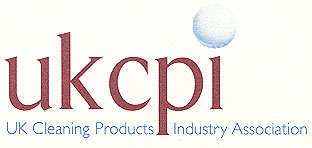 2020/2021 UKCPI COUNCIL MEMBERSHIPPost AGM Nov 2021 (By Zoom)16 members Updated 20.11.21  JG + DB resign EW replaces AB RF replaces BM, MC PM relectedNAMECOMPANYPOSITIONDATE ELECTED/RE ELECTEDEDWARDS, GarethACDOCOManaging DirectorElected 2019BOLTON, NeilProcter & GambleDirectorElected 2017  / elected 2020APPLETON, TonyProcter & GambleLegal CounselElected 2011 /  re elected 2014, 2017/ re elected 2020HORNE, GrahamLondon OilsTechnical and Regulatory ManagerElected 2016 / re elected 2019 KEELING, RobAirPureManaging DirectorElected 2016 / re elected 2019CUNNINGHAM, MarkPZ CussonsHead of Technical, EuropeElected 2018, 2021FURSE RowlandRB UKGroup Regulatory Affairs ManagerElected 2011 re elected 2014, 2017 and VC / re elected 2020KOTSANOPOULOS, KostasDiverseyRegulatory ManagerElected 2020BEEVOR, CharlieUnilever UK & IreMarketing DirectorElected 2019WHITTLE, EdSC JohnsonDirector, regulatory affairsElected 2018, 2021ECKLEY, RhianUnilever UK & IreTechnical ManagerRe elected 2016, 2019MALPASS, PhilipUKCPIDirector GeneralRe elected 2015, 2018, 2021FENTON, RobertDriPakManaging DirectorElected as VC SME 2014, re elected 2017 as chair / re elected 2020RF elected 2021McCLAFFERTY, AniaUnilever UK & IreLegal CounselElected 2019CROFT,IanRobert McBrideTechnical DirectorElected 2020BERTO, ClaudiaHenkel UKRegulatory managerElected 2020